LAPORAN PRAKTIKUM PENGETAHUAN LINGKUNGANPERTUMBUHAN POPULASI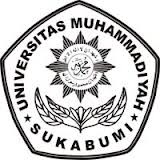 Disusun Oleh :KELOMPOK 2Nyimas permatasari                   063101211008Rizqi yanuar pauzi                     063101211009Ira Muhafilah                             063101211010Ayu Linda sari                           063101211012Meida sagita                               063101211013Annisa karina                             063101211014PENDIDIKAN BIOLOGIFAKULTAS ILMU KEGURUAN DAN PENDIDIKANUNIVERSITAS MUHAMMADIYAH SUKABUMI2013BAB IPENDAHULUANLatar belakangSeiring dengan perkembangan zaman populasi makhluk hidup di dunia terutama manusia semakin meningkat. Populasi manusia merupakan populasi yang paling memadati bumi ini. Setiap populasi makhluk hidup akan mengalami pertumbuhan serta penurunan jumlah terlihat pada saat sekarang ini jumlah populasi manusia diperkirakan menembus angka 7 milyar (kutipan dari statistic.ptkpt.net”). Hal ini merupakan suatu pertumbuhan populasi yang sangat pesat . Disamping manusia pada hewan dan tumbuhan pun mengalami pertumbuhan serta penurunan jumlah populasi  yang di sebabkan oleh berbagai macam factor. Maka dari itu kami melakukan praktikum ini untuk mengetahui factor-faktor yang mempengaruhi pertumbuhan populasi serta mengamati kurva populasi yang terjadi terhadap bahan uji yakni lalat buah.TujuanMahasiswa dapat memahami dan menjelaskan faktor-faktor yang mempengaruhi pertumbuhan populasi.Mahasiswa dapat membuat kurva pertumbuhan populasi.Asumsi dan hipotesisDilihat dari factor-faktor yang mempengaruhi pertumbuhan populasi yakni makanan dan tempat hidup maka kami berhipotesis bahwa pada percobaan ini pertumbuhan populasi lalat buah akan bertambah karena hal itu ditunjang dengan makanan dan tempat hidup yang memadai.BAB IITINJAUAN PUSTAKAPopulasi adalah kelompok individu dari satu spesies/jenis yang hidup pada suatu daerah geografi tertentu dan pada waktu tertentu.Pada semua populasi, baik populasi manusia, hewan, ataupun tumbuhan memiliki ciri dan karakteristik tertentu.Di dalam populasi terdapat fertilitas, mortalitas, migrasi, kepadatan, persebaran, pertumbuhan, dan struktur atau komposisi.Fertilitas, mortalitas, dan migrasi mempengaruhi jumlah penduduk dan dinamika penduduk.Pertumbuhan populasi dipengaruhi banyak faktor di antaranya adalah ruang atau tempat tinggal dan bahan-bahan yang diperlikan untuk hidup. Pertumbuhan populasi cenderung akan melaju terus dengan cepat jika ruang dan makanan berlimpah. Selanjutnya, laju pertumbuhan akan berkurang kemudian stabil jika ruang dan makanan yang ada semakin terbatas.Suatu populasi dikatakan tumbuh dalam laju pontensi biotik jika pertumbuhan dalam kondisi maksimum. Laju tersebut akan tercapai sampai keadaan yang sangat menguntungkan sehingga natalitas mencapai tingkat maksimum dan mortalitas dapat dipertahankan. Pada saat populasi mulai tumbuh pada kondisi ideal, kurva tumbuhan membentuk kurva sigmoid ( S-shaped ). Kurva ini ditandai oleh adanya fase adptasi, fase pertumbuhan awal, fase pertumbuhan maksimum, fase penurunan pertumbuhan, dan fase stabil.Pada kondisi yang ideal, sepert kultur di laboratorium pada spesies tertentu misalnya kultur sel ragi, kultur Dhapnia atau kultur lalat buah, populasi tidak akan terus tumbuh tapi cenderung akan stabil. Hal ini menunjukan pertumbuhan populasi dapat dipengaruhi tidak hanya oleh faktor luar ( eksternal ) tetapi juga oleh faktor dalam ( internal )populasi tersebut. Adapun di alam, keadaan populasi akan lebih komplek sehingga jumlahnya akan berubah-ubah disekitar harga rata-rata.  Kelompok 3		Betina: 152Jantan: 116Kelompok 4Kelompok 5BAB IVPEMBAHASAN DAN KESIMPULAN4.1 PembahasanOrang pertama yang menggunakan lalat buah (Drosophila melanogaster) sebagai objek penelitian genetika adalah Thomas Hunt Morgan yang berhasil menemukan pautan seks dan gen rekombinan. Ada beberapa keuntungan sehingga lalat buah banyak dijadikan objek kajian untuk kajian-kajian genetik, diantaranya:Lalat buah (Drosophila melanogaster) mudah dipelihara dalam laboratorium karena makanannya sangat sederhana, hanya memerlukan sedikit ruangan dan tubuhnya cukup kuat.Pada temperatur kamar (suhu ruangan), Lalat buah (Drosophila melanogaster) dapat menyelesaikan siklus hidupnya kurang lebih dalam 14 hari.Jumlahnya di alam sangat berlimpah dan mudah didapati.Lalat buah (Drosophila melanogaster) dapat menghasilkan keturunan dalam jumlah yang besar.Jumlah kromosom relatif sedikit, yaitu 4 pasang dan memiliki “Giant Chromosme”. kromosom ini terdapat dalam sel-sel kelenjar ludah yang besarnya 100 kali lipat dari kromosom biasa, sehingga mudah diamati di bawah mikroskop cahaya.Lalat buah (Drosophila melanogaster) memiliki berbagai macam perbedaan sifat keturunan yang dapat dikenali dengan pembesaran lemah. Lalat buah (Drosophila melanogaster) ini memiliki beberapa jenis mutan (individu yang dihasilkan karena adanya mutasi) yang dapat diamati dengan perbesaran yang lemah pula.Perkembangan dari siklus hidupnya mudah di amati, karena terjadi di luar tubuhnya mulai dari telur, larva, pupa hingga menjadi dewasa (imago).Pada kesempatan kali ini kami telah mengamati daur hidup lalat Drosophila sekaligus menghitung jumlah pertumbuhan populasinya. Daur hidup lalat Drosophila relatif pendek, terdiri atas tahap-tahap telur – larva instar I – larva instar II – larva instar III – pupa – imago. Fase perkembangan dari telur Drosophila melanogaster dapat dilihat lebih jelas pada gambar di bawah ini.Berdasarkan hasil pengamatan didapatkan data yang menunjukan suatu pertumbuhan populasi. Terlihat jelas dari bahan uji awal yakni menggunakan lalat buah pada botol 1 enam ekor dan pada botol 2 empat ekor mengalami pertumbuhan pada tahap imago dan larva lebih dari 45 sedangkan pada tahap pupa lebih dari 80 sehingga didapat jumlah akhir sekitar 280 ekor lalat buah baru. Pertumbuhan ini bila digambarkan akan membentuk kurva J yang artinya mengalami pertumbuhan yang pesat. Ini terjadi karena tersedianya makanan dan tempat tinggal yang cukup. Pada praktikum ini kurva yang terbentuk akan membentuk kurva S (sigmoid) karena makanan yang tersedia lama-kelamaan akan habis dan ruang tempat hidupnya pun terlalu kecil untuk banyak ekor. 4.2 Kesimpulan	Dari hasil pengamatan dapat disimpulkan bahwa :Faktor yang dapat mempengaruhi pertumbuhan lalat buah sangat cepat adalah kesediaan makanan yang mencukupi dan ruang tempat yang begitu luas.Pada temperatur kamar (suhu ruangan), Lalat buah (Drosophila melanogaster) dapat menyelesaikan siklus hidupnya kurang lebih dalam 14 hari.Kurva yang terbentuk pada pertumbuhan lalat akan membentuk kurva S (sigmoid) karena makanan yang tersedia lama-kelamaan akan habis dan ruang tempat hidupnya pun terlalu kecil untuk banyak ekor.DAFTAR PUSTAKACampbell.2004. “Terjemahan BIOLOGI edisi 5, jilid 3”.jakarta ; Penerbit Airlangga.Suhendar.2013.petunjuk praktikum pengetahuan lingkungan.vivitdianty.blogspot.com/(Online,11 april 2013, 13.25 WIB )LampiranJelaskan faktor-faktor yang memepengaruhi pertumbuhan suatu populasi.Faktor-faktor yang mempengaruhi pertumbuhan suatu populasi, yaitu :Tempat tinggalSuhuMakananBagaimana kurva tumbuh dari populasi lalat buah yang anda amati dan jika kurva tersebut tidak berrbentuk sigmoid, berikan alasan mengapa hal tersebut terjadi?Dari hasil pengamatan, kurva yang didapatkan tidak berupa kurva S sigmoid), karena medium atau tempat serta makanan yang terseddia dalam toples tersebut masih mencukupi sehingga lalat buah yang ada pada toples tersebut masih dapat berkembang biak, sehingga jumlah populasinya akan terus meningkat sampai makanan dan tempat yang mereka diami telah tidak mencukupi.Jelaskan faktor-faktor yang membuat perbedaan kondisi populasi  lalat buah yang ada didalam kultur dan dialam bebas.Kondisi populasi lalat buah yang ada didalam kultur dan dialam bebas pasti sangat berbeda, itu bisa disebabkan karena tempat tinggalnya dan makanannya, jika dialam bebas, lalat buah akan bebas bergeraak dan mempunyai ruangan yang cukup serta makanan yang cukup untuk terus berkembang biak, sementara pada kultur, makanan dan tempat yang diediakan dibatasi.Pada bulan januari 2007, penduduk kecamatan Sukaraja berjumlah 600.000 orang dan tingkat kelahiran kasarnya sebesar 20, hitunglah jumlah kelahiran  bayi pada tahun tersebut.Jawab :CBR = B/P x K   20 	 x 1000	  = 12.000Keterangan :B  	:  Jumlah kelahiran selama satu periodeP  	:  Jumlah penduduk pertengahan periodeK  	:  Konstanta : 1000CBR : Kelahiran kasarJika pertumbuhan penduduk dikelurahan cikole pada tahun 2002-2007 berjumlah 4500, sedangkan kelahiran, kematian dan yang datang berturut-turut sebesar 15.000, 11.000 dan 7000 berapakah rata-rata jumlah penduduk yang pergi pada periode tersebut.Jawab:Pt  	=  Po + (B - D) + (Mk + Mk)4500	= 0 + (15.000 - 11.000) + (7.000 + Mk) 4500	= 0 + 4.000 + (7.000 – Mk)Mk	= 4.000 + 7.000 – 4.500	= 6.500Jadi, rata-rata jumlah penduduk yang pergi pada periode tersebut adalah 6.500.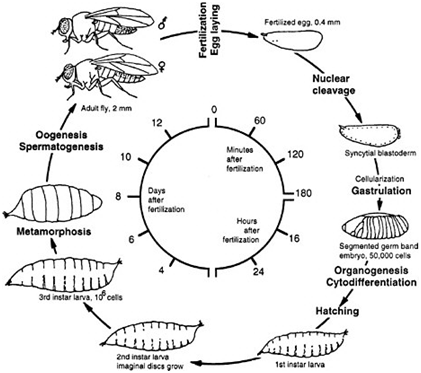 1. TelurIndividu betina dewasa bertelur dua hari setelah keluar dari pupa.  Masa bertelur ini berlangsung lebih kurang selama 4 hari, dengan jumlah telur  50 butir/hari.   Telur diletakkan di permukaan makanan.  Bentuknya oval, memiliki struktur seperti kait yang berfungsi sebagai pengapung untuk mencegah agar tidak tenggelam ke dalam makanan yang berbentuk cair.  Diameternya 0,5 mm sehingga dapat dilihat dengan mata telanjang.  Tahap telur berlangsung selama lebih kurang 24 jam.2. Larva Setelah proses telur berlangsung selama lebih kurang 24 jam, pada hari ke-5 sampai ke-6 terdapat larva lebih kurang 215 butir. Larva berwarna cokelat dengan panjang 4,5 mm dan bersegmen.  Mulut berwarna hitam dan bertaring.  Larva hidup di dalam makanan dan aktivitas makannya sangat tinggi.  Pada tahap larva terjadi dua kali pergantian kulit, dan periode di antara masa pergantian kulit dinamakan stadium instar. Dengan demikian, dikenal tiga stadium instar, yaitu sebelum pergantian kulit yang pertama, antara kedua masa pergantian kulit, dan setelah pergantian yang kedua. Di akhir stadium instar ketiga, larva keluar dari media makanan menuju ke tempat yang lebih kering untuk berkembang menjadi pupa. Secara keseluruhan tahap larva memakan waktu kira-kira satu minggu.